Fill out this form completely:   (Please PRINT or TYPE)Name (Last, First): ______________________________________________________________Address (Street or PO Box):_______________________________________________________	         (City, State)__________________________________(Zip Code) ______________Phone Number: (Area Code) _______(Number)_______________Email: ________________________________________________________________________Description of entry (medium, etc.): ________________________________________________________________________________________________________________________________________________________________________________________________________________________________________________________________________________________________________________________________________________________________________________________________________________________________________________________________________________________________________________________________________________________________________________________________________________________________________________________________________________________________________________________________________________________________________________________________________________________________________________I do hereby certify that the art work being entered into the Native Rhythms Festival Artists’ Competition was made by me.Signature______________________________________________ Date__________________________All contestants must sign the liability release as stated to release the Native Rhythms Festival and all sponsoring organizations of all liabilities. To indemnify and hold the Native Rhythms Festival and all sponsoring organizations harmless against any and all claims arising from any negligence of Participant/Commercial Displayer/Vendor or of any Participants/Commercial Displayer’s/Vendor’s agents, contractors or employees, or arising from an accident, injury or damage whatsoever, however cause, to any person or persons, corporation or corporations, occurring in, on, or around the immediate vicinity of a Participant or of the space operated by a Commercial Displayer/Vendor.Signature______________________________________________ Date__________________________I confirm that I have read and understand  the "Authorization to Take and Use Photographs/Video and Waiver and Release of Claims" outlined in the "Rules and Procedures" page for this competition.   Printed Name  ____________________________________________Signature ________________________________________________Address__________________________________________________ Date ____________________________________________________I hereby certify that I am the parent and/or guardian of a child under the age of 18 years, and I hereby consent that any Images (as defined above) may be used for any purposes set forth in this Authorization and Release above. SIGNATURE OF PARENT OR GUARDIAN  _________________________________Witnessed by: ______________________________________________________  Date _________________The $20 non-refundable entry fee must be included with the registration form and artwork entry.  All registration materials must be received between 9 and 10:00 AM Sunday, November 13, 2022, at the competition registration table.  (located just inside the entrance of the event)Payments must be made in the form of cash, personal check, money order, or cashier’s check.  Make all payments payable to NHGI.  - - - - - - - - - - - - - - - - - - - - - - - - - - - - - - - - - - - - - - - - - - - - - - - - - - - - - - - - - - - - - - - - - - - - - - - - - - - - - - - - - - - - - - - - - - - - - Native Rhythms Festival Office use Only.  Do not mark in this box.Date and Time Received: ___________________Registration/Entry Number: ______________Validated by: __________________Artwork  was returned to Contestant by: _____________________________Received by: Contestant Signature__________________________________________ Date_____________________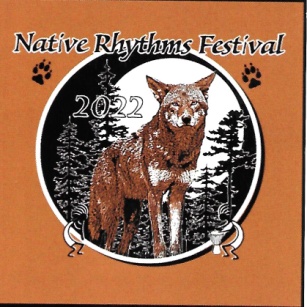 2022 Artist’s Competition Registration Form